ÇANAKKALE ONSEKİZ MART ÜNİVERSİTESİ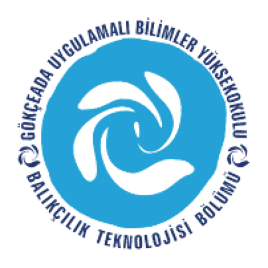 GÖKÇEADA UYGULAMALI BİLİMLER YÜKSEKOKULUBALIKÇILIK TEKNOLOJİSİ BÖLÜMÜ LİSANS PROGRAMI2018-2019 GÜZ DÖNEMİ DÖRDÜNCÜ SINIF BÜTÜNLEME SINAV PROGRAMI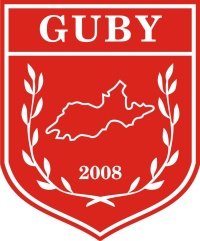 DERSTARİHSAATDERSLİKGÖZETMENBalıkDavranışları(Doç.Dr. Hakan AYYILDIZ)14.01.1912:00Derslik 1Denizcilik İngilizcesi I(Doç.Dr. Hakan AYYILDIZ)14.01.1914:00Derslik 1DenizdeHaberleşme(Öğr.Gör. Çetin KEDİOĞLU)15.01.1914:00Derslik 1BalıkçıGemileriDonanımı(Öğr.Gör. Çetin KEDİOĞLU)15.01.1915:00Derslik 1BalıkçılıkYönetimi(Dr. Öğr.ÜyesiAytaç ALTIN)16.01.1911:00Derslik 1KıyıAlanlarıYönetimi(Dr. Öğr.ÜyesiAytaç ALTIN)16.01.1915:00Derslik 1Girişimcilik(Dr. Öğr.ÜyesiNeşe AYDIN)17.01.1912:00Derslik 1BalıkçılıkTekn. Araştırmaları 1(Doç.Dr. Deniz ACARLI)17.01.1914:00Derslik 1EkonomikDenizCanlıları(Öğr. Gör M. İdil ÖZ)18.01.1912:00Derslik 1